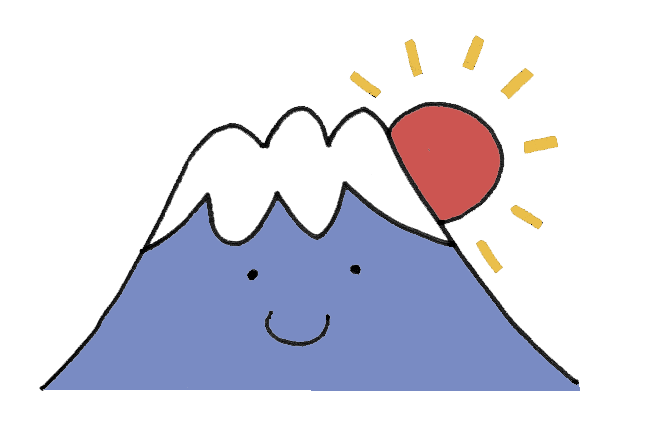 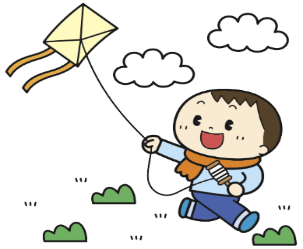 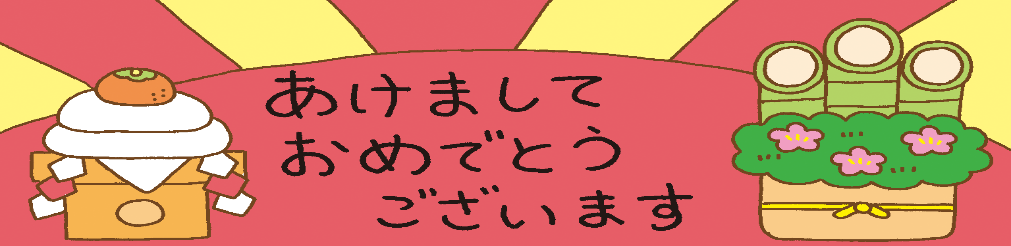 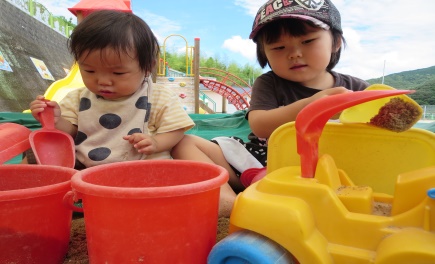 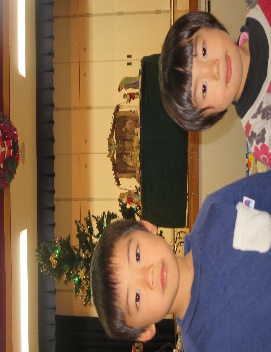 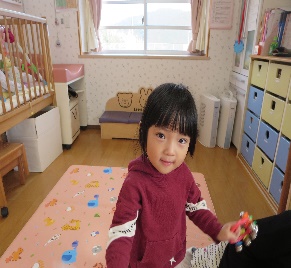 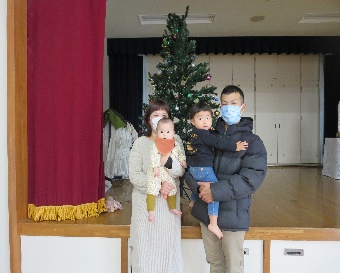 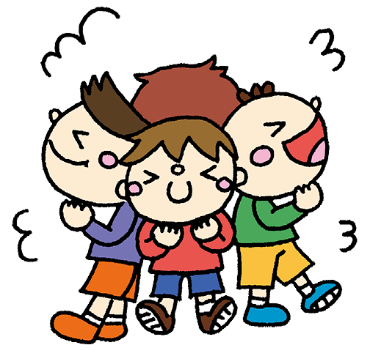 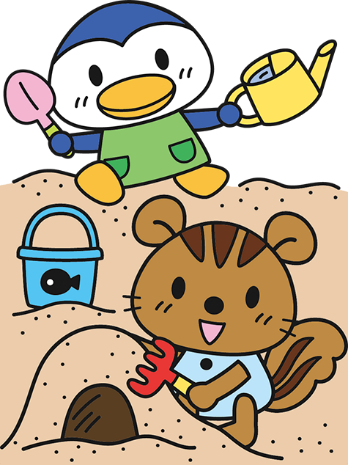 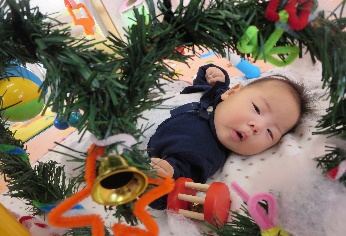 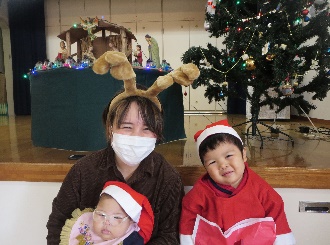 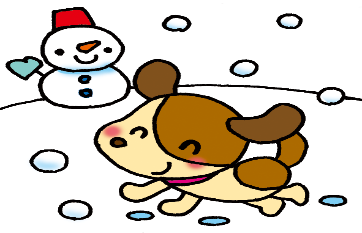 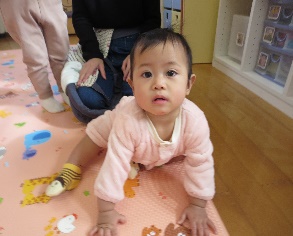 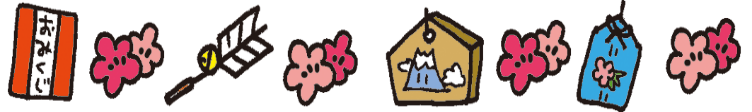 1月　　　　　　　1月　　　　　　　1月　　　　　　　1月　　　　　　　1月　　　　　　　1月　　　　　　　1月　　　　　　　日月火水木金土土１２２３４おはなし会（お正月）５お正月遊び６７８９９１０１１１２運動遊び１３１４１５１６１６１７１８花壇活動１９誕生会２０２１２２２３２３２４　３１２５食育活動２６リズム遊び２７・ふれあい遊び・身体測定２８２９３０３０